VILLE DE LAMBRES LEZ DOUAI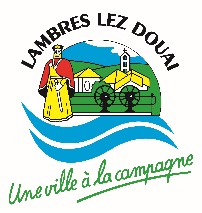 Ecole Municipale de Musique « Jean-Claude BONHOMME »Direction : Pierre CAMIER adresse mail : pierrecamier@lambreslezdouai.frFICHE D’INSCRIPTION ANNEE SCOLAIRE 2022 / 2023 NOM de l’élève :                                                  Prénom :                              Date de naissance :ADRESSE :VILLE :                                                                        CODE POSTAL :PERE  Nom :                                      Prénom :                                              Tel portable :Adresse mail :                                                   @MERE Nom :                                      Prénom :                                              Tel portable :Adresse mail :                                                   @Personne à  contacter en cas d’urgence :   Matières pratiquées à cocherEveil MusicalFormation Musicale (solfège)Instrument(s) préciser :Orchestre CadetOrchestre JuniorOrchestre d’Harmonie * (gratuité avec obligation d’être présent aux répétitions, aux services patriotiques et concerts)  Maitrise des Petits ChanteursLambres les Douai le :                                           2022 * Je m’engage à respecter les conditions ci-dessus                   Signature du représentant légal